Дидактическая игра «Кто в домике живёт?»Возраст детей: 4-6летЦель: Закреплять знания детей о домашних и диких животных.Задачи: развивать речь; память, внимание, мелкую моторику рук; учить детей называть диких и домашних животных, классифицировать их, уметь называть место, где они обитают; воспитывать любовь к природе.Техника изготовления: обклеить спичечные коробки цветной бумагой. Наклеить с  внешний стороны коробков и внутри рисунки  домика и самого животного. Правила игры:1вариант игры:Воспитатель предлагает детям взять коробочку с животным, назвать это животное и «поселить» его там, где оно живёт. Выбрать домик для своего животного и закрыть коробок.2 вариант игры:Воспитатель предлагает детям взять домик животного и найти хозяина этого  домика.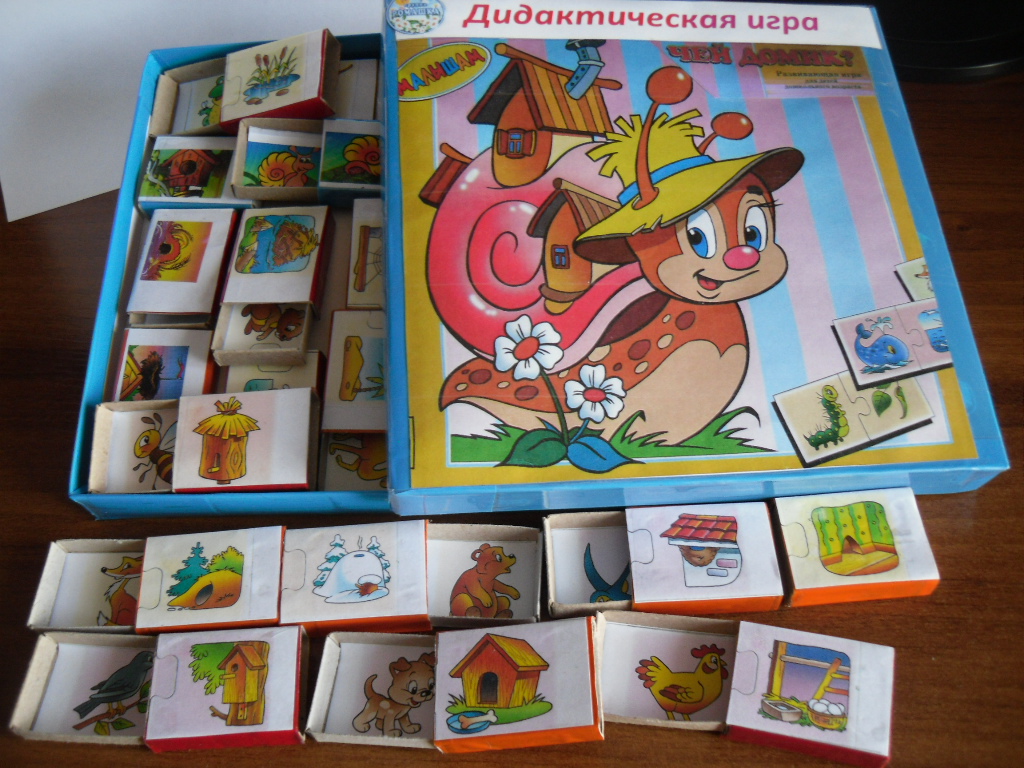 